Imię Nazwisko………………………………………………………Instytucja……………………………………………………………Email…………………………………………………………………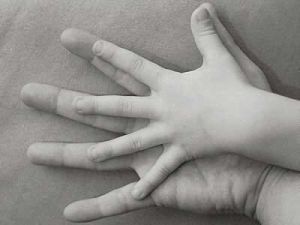 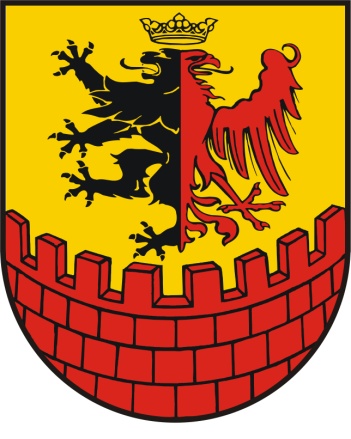 